　　年　　月　　日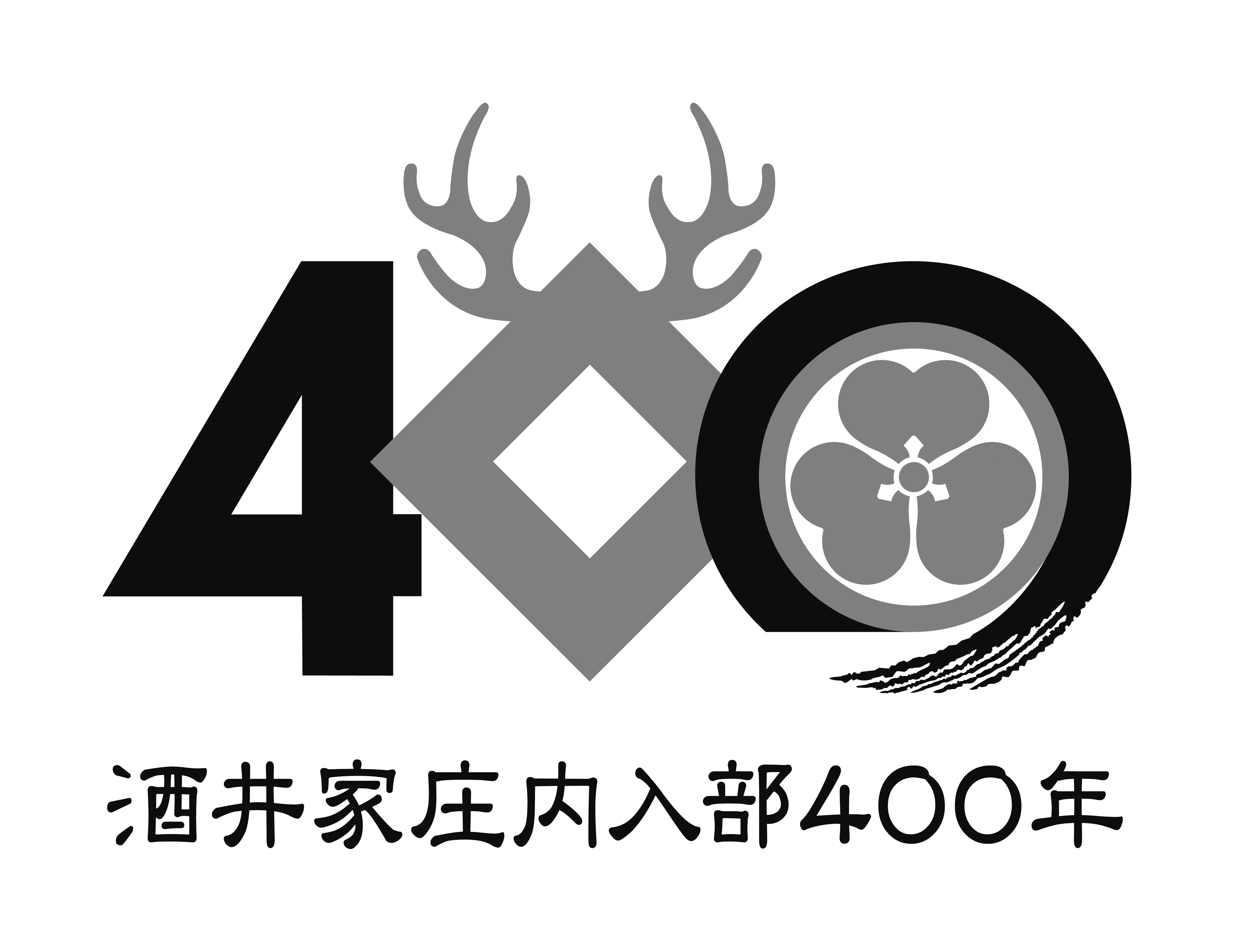 酒井家庄内入部400年記念事業ロゴマーク使用申請書酒井家庄内入部400年記念事業実行委員会実行委員長　　宛　　住　　所　申請者　企業団体等名　代表者名　　　酒井家庄内入部400年記念事業ロゴマークを使用したいため、下記のとおり申請します。記※使用イメージが分かる資料（企画書や図案など）を添付してください。使 用 内 容①目的・概要②使用場所③規格・数量④価　格⑤その他使 用 期 間年　　 月　　日（　）から年　　 月　　日（　）まで年　　 月　　日（　）から年　　 月　　日（　）まで年　　 月　　日（　）から年　　 月　　日（　）まで年　　 月　　日（　）から年　　 月　　日（　）まで担 当 者連 絡 先住 所担 当 者連 絡 先所 属担 当 者連 絡 先氏　名担 当 者連 絡 先電 話FAX担 当 者連 絡 先E-mail